<<EDIT: Course Number and Name>><<EDIT: Semester/Year | Section Number | Credits: # | >>Instructor InformationInstructor:  <<EDIT: add your name>>Office Location:  <<EDIT: add your office number and building>>Office/Student hours: <<EDIT: include days and times, location if not your office; include information about how to contact you if online options are available (e.g., Zoom, Teams, email, etc.>>
<<NOTE: Faculty Senate will discuss in Fall 2023 if the term "Student Hours" should be adopted; Student Senate passed a recommendation to change to Student Hours.  For Fall 2023 feel free to use either term.>>Office Phone:  608-785-#### <<EDIT: add office phone number>>Email: <<EDIT: Add your @uwlax.edu email>>Course Description <<EDIT: enter catalog description here>>Overview <<EDIT: enter a course overview if different from course catalog description>>Prerequisites<<EDIT: enter prerequisites here or state none>>Textbook and MaterialsTextbook: <<EDIT: add textbook information with complete citation, note whether it is available from Textbook Rental or if it needs to be purchased.>>Optional Materials: <<EDIT: add software, hardware, equipment, etc. note whether it needs to be purchased>>  Course Format<<NOTE: Elect to include one of the following statements>><<EDIT: This is a face-to-face course. You may be asked to reference materials or participate online through the learning management system. If that is the case, you will need your UWL NetID to login to the course from the Canvas homepage.>>
OR<<EDIT: This course will be delivered entirely online through the learning management system, Canvas. You will need your UWL NetID to login to the course from the Canvas homepage.>>Grading Policies<<EDIT: modify as needed to describe how you calculate grades>>Your overall grade consists of the following assessments, arranged by type and value.Additional Requirements for Graduate Credit<<SECTION NEEDED ONLY FOR SLASH COURSES -- EDIT: If you teach a “slash” course for graduate-level credit, explain the additional expectations and assignments required , as well as how additional requirements alter the grading calculations above. You can copy and paste the above chart and modify, if easier.>>Grading Scale<<EDIT: modify as needed—delete Point Value column if not used>> Late or Missed Assignments<<EDIT: Explain how students should notify you if they may have missing or late work, including exams or other graded in-class work. Something like this “Assignments and exams are due on the dates indicated in the Course Schedule. For extenuating circumstances that impact your ability to meet deadlines or participate in class activities, you are responsible for alerting me as soon as possible.” >>Attendance and Participation<<EDIT: Faculty Senate’s syllabus policy requires that you explain how attendance/absences will affect a student’s grade, and recommends that you explain how/whether students can make up missed work (above). Explain your expectations for participating in the course, whether it is online, in-person, or hybrid. If you grade class participation, indicate how participation differs from attendance and include participation in the grade calculation.>><<NOTE: For online courses, define what “attendance” means, especially if you distinguish that from “participation.” Consider including information about strategies for online interactions and information about being successful learning online. Sample statements are found on the syllabus guide.>>Expectations for Graded Work I provide students feedback and/or scores on assignments that require individualized grading before a further assignment of a similar format is due. Generally, I return work that requires individual feedback within 21* days from the date the work was due. I will notify you if I am unable to grade the work within the 21-day timeframe, and will identify a revised return date. If you submit work after the due date, it may not be returned within 21 days.The grades for any work that is graded electronically, such as scanned examinations, will be accessible to you within 7 days of the due date for the work. If you submit electronically graded work after the due date, it may not be accessible within 7 days. Your graded coursework will be returned in compliance with FERPA regulations, such as in class, during my office hours, or via the course management system through which only you will have access to your grades.
<<NOTE: You may indicate a number of days that is appropriate to your teaching in your syllabus. There is no reason to promise that work will be returned by the next class period even if that is your habit. Give yourself a cushion in terms of expectations. However, in terms of good practice, 21 days would be the absolute latest students should traditionally receive graded feedback. The key element here is the return of work prior to a similar assignment being due.>> 
Course Outline and Schedule Please note that the timing of activities and topics listed below may change. I will give you timely notice of any major changes in the syllabus by these processes: <<EDIT: explain how you will notify of a change in schedule, e.g., through email, on Canvas, in class, or some combination of methods.>><<NOTE: Extended Wellness Weekend: October 13-15, 2023 --- Friday, October 13 class meetings are to be canceled, with the significant exceptions of labs and other once-per-week (Friday-only) classes. No due dates for exams, papers, and other assignments on any of the three days and on Monday, October 16. Also exempted from this policy are graduate/clinical programs and performances, exhibits, etc. for which there are contractual obligations. This was approved by Faculty Senate last year; contact senate@uwlax.edu if you have questions.>>UWL Syllabus Policy Information & Statements <<NOTE: Do NOT EDIT any of these statements. If you want the full text of each statement in your syllabus, you can copy/paste them from this website: Syllabus Information website. You can choose to ADD to the academic integrity and misconduct statement only. The required language directs students to the overarching applicable policy in the catalog and the student handbook which helps students understand the consequences of cheating as defined by state statute and signals that you as the instructor must file a written report of an offence serious enough to affect the grade on the assignment (or more). The process defined by the statute helps our Student Affairs colleagues to track repeat offenders. Some instructors also find it a good deterrent to cheating. Most instructors want to provide a fuller articulation of the expectation for academic integrity.>>UWL encourages students to know the campus’ important policies and statements which can be found on the Syllabus Information website. Academic integrity and misconductClasses during inclement weatherReligious accommodationsSexual misconductStudent course and faculty-related concerns, complaints, and grievancesStudent survey on instruction (LENS)Students with accommodation needsUniversity class attendance policyVeterans, active military, and military-connectedIndividual instructors will articulate course requirements and any additional policies in the course syllabus and/or on a Canvas site associated with the course. UWL also encourages students to take advantage of the campus’ many and varied student success resources.Statement for Courses Limiting Use of AIArtificial intelligence (AI) tools and resources used for creating text, images, computer code, audio, or other media, may be used in certain circumstances in this class. The specifics of when, where, and how these tools are permitted will be included with each assignment. Guidance for attribution/citation will be provided by your instructor. Any use of these tools other than where/how indicated is a violation of course expectations and is subject to UW-La Crosse’s academic misconduct policy. Students are responsible for verifying the accuracy and appropriateness of content composed by AI. If you are in doubt as to whether you are using a tool inappropriately in this course, you are encouraged to discuss your situation with your instructor. 
Statement for Courses Allowing Use of AIArtificial Intelligence (AI) tools and resources may be used for any assignments or activities in this course, provided that students use appropriate attribution/citation. Guidance for attribution/citation will be provided by your instructor. Failing to provide appropriate attribution or citation will be a violation of course expectations and may be subject to UW-La Crosse’s academic misconduct policy. Students are responsible for verifying the accuracy and appropriateness of content composed by AI. If you are in doubt as to whether you are using a tool appropriately in this course, you are encouraged to discuss the situation with your instructor.<<<EDIT: Select ONE AI policy from above (limiting or allowing use). Instructors are not required to use the above language, as written, but you are encouraged to model consistent policy structures to achieve continuity and clarity across courses. Instructors are encouraged to adapt the statement to make it most appropriate for your courses.>>>Regular and Substantive Interaction In this course, regular and substantive interaction between the instructor and students plays a crucial role in student achievement. I will be incorporating various forms of interaction that not only meet the requirements set by the US Department of Education and the UWL Faculty Senate policy, but also aid in student achievement. Your active participation and contributions are also essential to your learning. In partnership with your efforts, I will...  be available during scheduled student hours as stated in the syllabusshare information about the course materials including key information, explanations, examples, and resources via in-person, recorded, and/or text-based lecturesengage in discussions about course contentprovide group or individual feedback on assignmentspromptly respond to questions about the course sent via email or Canvas inboxregularly post announcements pertaining to the course content and activities  monitor your academic progress and communicate concerns, as needed <<EDIT: You can (1) use this policy as written if the bullets align to your practices, (2) use the policy but adjust the bullets to align with your practices, or (3) rewrite to the policy for your course. Whichever approach you take, please be sure the RSI policy addresses how students in your class interact with material and you, as well as how students can receive feedback, support, and communication from you; define “prompt” relative to the length of the course.>> UWL Policies & Supports<<<NOTE: Here are some additional statements you can include in your syllabus. It is highly recommended that all gateway courses include the Pro@UWL statement.>>>PRO@UWL (Progress Report Online via Navigate)/Student Success Policy 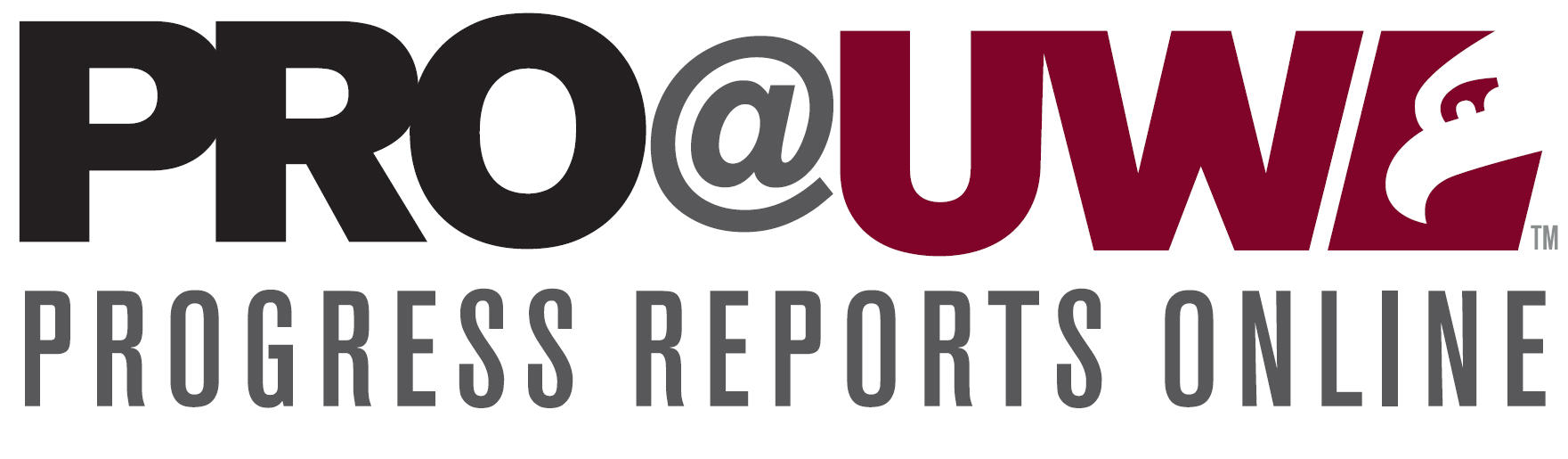 If I notice that you are experiencing difficulties early in the semester (e.g., low assignment scores or limited participation), I may provide you feedback through Navigate, UWL's success system, and you will receive notification indicating that I have entered feedback. I encourage you to meet with me and/or utilize helpful campus resources listed on UWL’s Student Success website.Course AccessAccess to course materials in Canvas may cease after the term ends. If you wish to archive materials for your personal records or portfolio you should do so as you progress through the course. As a general rule, you should always save local copies of course-related work. To avoid disasters, you should also save important files to external media or cloud storage.Inclusive ExcellenceUWL’s core values include “Diversity, equity, and the inclusion and engagement of all people in a safe campus climate that embraces and respects the innumerable different perspectives found within an increasingly integrated and culturally diverse global community." If you are not experiencing my class in this manner, please come talk to me about your experiences so I can try to adjust the course if possible. Name/Pronouns  I will do my best to address you by a preferred name or gender pronoun that you have identified. Please advise me of this preference early in the semester so that I may make appropriate changes to my records. UWL has a preferred name policy and UWL’s Pride Center is available for additional assistance.
Academic Success and Overall HealthAt UWL, we support your academic success and overall health. We know that students often experience a range of stressors that can impact learning and well-being. If you or someone you know is experiencing mental health concerns,​or could benefit from effective academic strategies, there are free and confidential resources available to enrolled students through the Counseling & Testing Center (CTC). To learn more, visit CTC’s website or call 608-785-8073. Technical SupportFor tips and information about Canvas visit the UWL Canvas Guide for students; this site also links to the 24/7 Canvas support. Check your browser compatibility with Canvas. If you are having Canvas login issues or need general computer assistance, contact the Eagle Help Desk.Course Learning OutcomesMajor/Minor OutcomesGeneral Education or external standards Outcomes <<EDIT: delete column if appropriate>>By the end of this course, you will be able to:By the end of this course, you will be able to:By the end of this course, you will be able to:AssignmentPoints (per assignment)#Total % Final GradeItemPoints each/Points total%ItemPoints each/Points total%ItemPoints each/Points total%ItemPoints each/Points total%ItemPoints each/Points total%Total ValueTotal Value100%Letter Grade Point Value Percentage Equivalent A 93-100% AB 89-92% B 83-88% BC 79-82% C 70-78% D 60-69% F 59% - below WeekDatesTopics/UnitCourse Resources/ReadingsInstructional Activities/AssignmentsDue DatesLinked Learning Objectives